Имею честь направить Государствам – Членам Совета вклад, представленный Российской Федерацией.Хоулинь ЧЖАО
Генеральный секретарьРоссийская ФедерацияПредложения по проекту бюджета сектора радиосвязи на 2018-2019 годы, подготовленные на основе анализа финансовых и людских ресурсов 
МСЭ-R в ПЕРИОД 1996-2017 годОВ1	Введение	В рамках достижения целей, определенных в Статье 1 Устава, МСЭ, в частности:…..Решение этих и ряда других задач, в частности в области разработки стандартов радиосвязи (Рекомендаций МСЭ-R в терминологии МСЭ) осуществляется в рамках деятельности Сектора радиосвязи (МСЭ-R) и его Секретариата – Бюро радиосвязи (БР).Вопросы повышения эффективности использования радиочастотного спектра и спутниковых орбит (РЧС и СО) в последние десятилетия вызывают все больший и больший интерес. Достаточно отметить все возрастающее количество участников Всемирных конференций радиосвязи (ВКР). На ВКР-97 (в 1997 году) было зарегистрировано около 2 тысяч участников, а на ВКР-15 (в 2015 году) уже свыше 3,3 тысяч участников.При этом также возрастают номенклатура, сложность и объем задач, решаемых персоналом Бюро радиосвязи, по сути являющимся исполнительным механизмом международной системы управления РЧС и СО.Высококвалифицированные сотрудники БР в рамках своей деятельности, наряду с обеспечением выполнения требований Регламента радиосвязи (РР), оказывают большую помощь администрациям и операторам связи в различных направлениях. В частности, в последние годы проведен сложный комплекс работ, направленных на фактический пересмотр использования радиочастотного спектра телевизионными системами и гармонизации полос частот, используемых системами наземной подвижной связи четвертого поколения, а также оказания консультационной помощи по другим вопросам.Сектор радиосвязи в целом и Бюро радиосвязи, в частности, функционируют в рамках ограниченных финансовых и людских ресурсов, поэтому целесообразно провести оценку ресурсов и выработать предложения по их рациональному использованию в будущем.2	Анализ финансовых и людских ресурсов Сектора радиосвязи 
в период 1996–2017 годов2.1	Анализ финансовых ресурсов Сектора радиосвязи в период 1996–2017 годов в сравнении с проектом бюджета на 2018–2019 годыВ Таблице 1 и на Рисунке 1 приведены статистические данные, касающиеся динамики изменения бюджета Сектора радиосвязи в 1996–2017 годах (данные по 2010–2019 годам получены из Документа C17/10).Таблица 1Бюджет Сектора радиосвязи в период 1996–2017 годов и 
проект бюджета на 2018–2019 годы Следует заметить, что увеличение бюджета на 2018–2019 годы по сравнению с бюджетом 2016−2017 годов обусловлено затратами на проведение Всемирной конференции радиосвязи и Ассамблеи радиосвязи 2019 года в объеме 2 973 тыс. швейцарских франков. С учетом этих затрат, бюджет на регулярную деятельность составит 55 613 тыс. швейцарских франков, то есть планируется дальнейшее снижение финансирования регулярной деятельности Сектора радиосвязи.Рисунок 1Бюджет Сектора радиосвязи в период 1996–2017 годов и 
проект бюджета на 2018–2019 годы
(графическое отображение)В тыс. шв. фр.При этом целесообразно отметить, что Бюро радиосвязи в рассматриваемый период обеспечивало значительный доход от обработки заявок на спутниковые сети. Соответствующие данные приведены на Рисунке 2. Значительный объем доходной части бюджета МСЭ обеспечивается за счет продажи публикаций Сектора радиосвязи/Бюро радиосвязи, превышающих (по значительно заниженной оценке) 20 миллионов за двухлетний период. Таким образом, деятельность МСЭ-R и, особенно, Бюро радиосвязи приносит в доходную часть МСЭ более половины двухлетнего бюджета Сектора, что является уникальным примером в рамках Союза.Рисунок 2Доход от обработки заявок на спутниковые сети 
в период с 2002 по 2015 годы и предсказание на 2016–2019 годыВ тыс. шв. фр.Снижение доходов от обработки заявок на спутниковые сети в 2008-2009 годы обусловлено пересмотром методики определения затрат на обработку заявок на регистрацию спутниковых сетей (Решение 482, утвержденное на сессии Совета 2008 г.) и соответствующим пересмотром счетов-фактур в соответствии с Решением 10 (Анталия, 2006 г.) и Решением 545 (Совет, 2007 г.).Проводя анализ финансовых ресурсов Сектора радиосвязи в рассматриваемый период, следует отметить, что в эти годы произошло снижение финансовых ресурсов Союза в целом. Поэтому более показательной является относительная оценка финансирования Секторов МСЭ и Генерального секретариата по отношению к "усредненному бюджету каждого Сектора и Генерального секретариата за 1996–2017 годы", приведенная в Таблице 2.Таблица 2Усредненная оценка бюджетов Секторов МСЭ и Генерального секретариата за 1996–2017 годы и процентное отношение к проекту бюджета на 2018–2019 годыВ тыс. шв. фр.2.2	Анализ людских ресурсов Бюро радиосвязи в период 2004-2017 годовВ Таблице 3 приведены статистические данные, касающиеся штатного расписания (должностей, предусмотренных в бюджете) Бюро радиосвязи в 2004–2017 годах и проект численности персонала на 2018–2019 годы.Таблица 3Штатное расписание (должности, предусмотренные в бюджете – см. Таблицу 1) 
Бюро радиосвязи МСЭ в 2004–2017 годыРисунок 3 иллюстрирует изменение штатного расписания: Бюро радиосвязи (BR), Бюро развития электросвязи (BDT) и Бюро стандартизации электросвязи (TSB) МСЭ в 2004–2017 годах и проект на 2018–2019 годы.Рисунок 3Изменение штатных расписаний 
(количества должностей, предусмотренных в бюджете), Бюро радиосвязи, 
Бюро развития электросвязи и Бюро стандартизации электросвязи в 2004–2017 годыНа протяжении последнего 20-летнего периода произошла серьезная перестройка методов работы Бюро радиосвязи. В этот период времени:–	был осуществлен переход с ручных методов переноса данных, полученных от пользователей на бумажных носителях, на получение данных пользователей непосредственно в электронном формате;–	значительно расширено использование информационно-коммуникационных технологий (ИКТ) при проведении анализа заявок на частотные присвоения систем и станций наземных и космических служб;–	осуществлен переход на электронные методы обмена данными между БР, Государствами-Членами МСЭ и Членами Сектора;–	произведен переход на электронные методы публикации документов МСЭ-R, включая публикацию результатов регламентарной и технической экспертизы заявок;–	разработан целый ряд программных пакетов и систем, обеспечивающих решение вышеперечисленных задач.Упомянутые шаги и другие мероприятия позволили значительно повысить эффективность деятельности персонала БР, а также персонала Государств-Членов МСЭ и Членов Сектора за счет использования программных продуктов БР при подготовке заявок на частотные присвоения, осуществления контроля правильности подготовки информации и, как результат, устранения необходимости многократного взаимодействия со специалистами БР. Публикация данных в электронном виде позволяет использовать эти данные при координации, что также способствует повышению эффективности координации.Перечисленные меры позволили значительно и обоснованно сократить численность персонал БР (см. Рисунок 3), однако автоматизация любых процессов, а особенно столь сложного процесса, каким является управление использования спектра и спутниковых орбит на международном уровне, имеет свои пределы, поэтому сокращение персонала не может продолжаться бесконечно.Интересно отметить, что численность секретариата МККР в конце 80-х годов составляла около 30± (МККТТ – около 40+), а в настоящее время в штате Департаменте исследовательских комиссий БР, выполняющих аналогичные функции, состоит всего 16 сотрудников.Тенденция отрицательной динамики численности персонала в секторе вызвала озабоченность делегатов на сессии Совета 2015 года. В Отчет Председателя постоянного Комитета по администрированию и управлению (Документ C15/105 (Rev.1)) было включено следующее обращение Совета к руководству Секретариата МСЭ:"1.12	Некоторые делегаты отметили существенное сокращение предусмотренных в бюджете должностей в Бюро радиосвязи, которое имело место в 2011−2015 годах, и важность его программы работы согласно Стратегическому плану и оперативным планам. В свете этого делегаты обратились с просьбой к руководству МСЭ при подготовке проектов бюджетов на будущие двухгодичные периоды воздержаться от дальнейшего сокращения предусмотренных в бюджете должностей в Бюро радиосвязи, поскольку это окажет отрицательное воздействие на выполнение в полном масштабе его программы работы".Однако, как показано в Документе C17/10, в проекте бюджета на 2018–2019 годы планируется дальнейшее сокращение количества должностей Бюро радиосвязи.2.3	Оценка достаточности финансовых и людских ресурсов Бюро радиосвязи для выполнения поставленных перед БР задачОдним из наиболее объективных показателей успешного функционирования Бюро радиосвязи являются данные, касающиеся времени обработки заявок на спутниковые сети. Следует отметить, что, в соответствии с пунктом 9.38 Регламента радиосвязи, БР должно по получении запроса на координацию частотного присвоения опубликовать "полную информацию в Международном информационном циркуляре по частотам (ИФИК БР) в течение четырех месяцев".На основе анализа данных за 2015–2016 годы и начала 2017 года, приведенных в Отчетах Директора Бюро радиосвязи собраниям Радиорегламентарного комитета – РРК (Документы RRB15-3/4, RRB16-1/5 и RRB17-1/3), и статистических данных Департамента космических служб БР (см. веб-страницу по адресу: https://www.itu.int/ITU-R/go/space-statistics/en), следует отметить, что в течение большей части этого периода БР не смогло выполнить требований п. 9.38 РР. Более того, задержка в обработке заявок на спутниковые сети имеет тенденцию к увеличению. На Рисунке 4, в качестве примера приведены данные, касающиеся обработки запросов на координацию в соответствии со Статьей 9 РР, а также запросов в соответствии со Статьей 4 Приложений 30/30А к РР и Статьями 6 и 7 Приложения 30В к РР.Для сравнения на Рисунке 5 приведены аналогичные данные по периоду 2007–2008 годов, за исключением данных по Приложению 30В, так как в указанный период обработка заявок в соответствии с Приложением 30В проводилась по весьма специфичным регламентарным положениям, не позволяющим БР обрабатывать более 6–10 заявок в год, и теперь эти данные не соответствуют данным, полученным в результате применения действующего РР. Период 2007−2008 годов выбран, так как аналогично периоду 2015–2016 годов в указанном периоде проводилась ВКР. Исходные данные получены из документов РРК (Документы RRB07-3/2, RRB08-1/1 и RRB09-1/1).Проблему нарушения сроков отметил в феврале этого года и Радиорегламентарный комитет, внеся в Краткий обзор решений 74-го собрания РРК (Документ RRB17-1/8) следующую запись:"Комитет отметил увеличение объема работы БР в результате возросшего числа и сложности заявок на регистрацию спутниковых систем, полученных в течение последних пятнадцати месяцев. Комитет выразил обеспокоенность в связи с тем, что это вызвало нарушение четырехмесячного регламентарного предельного срока обработки запросов о координации. Комитет поручил Директору приложить все усилия для того, чтобы в возможно краткие сроки вернуться к соблюдению регламентарного срока. Комитет отметил также, что решение этой проблемы может повлечь за собой финансовые последствия, которые относятся к сфере ответственности Совета".Поддерживая заявление Радиорегламентарного комитета, следует также заметить, что хотя для заявок, обрабатываемых в соответствии с Приложениями 30, 30А и 30В (Спутниковые планы), не установлены предельные регламентарные сроки обработки, дальнейшее увеличение времени обработки не вызывает оптимизма.По-видимому, в целях экономии ресурсов уже на протяжении многих лет не проводятся собрания Председателей и Вице-Председателей исследовательских комиссий, что не отвечает требованиям пункта А1.6.1.1 Резолюции МСЭ-R 1-7, уменьшена до 3 дней продолжительность собраний Консультационной группы по радиосвязи, в то время как на проведение собраний аналогичных групп других Секторов, а также очных собраний корреспондентских и руководящих групп КГСЭ и КГРЭ отводятся значительно более продолжительные отрезки времени (иногда такие собрания проводятся дважды в течение одного года) и так далее.Из приведенного анализа следует заключение о недостаточности людских ресурсов Бюро радиосвязи для решения поставленных задач.Рисунок 4Статистические данные по обработке заявок на частотные присвоения космических служб в период 2015–2016 годовМесяцевРисунок 5Статистические данные по обработке заявок на частотные присвоения космических служб в период 2007–2008 годовМесяцев	Регламентарный предельный срок согласно п. 9.38 РР: 4 месяца.3	ВыводыПроведенный анализ показывает, что выявленные выше проблемы в значительной степени обусловлены сокращением финансовых и людских ресурсов, предоставляемых Сектору радиосвязи в последние годы (включая чрезмерное сокращение численности персонала Бюро радиосвязи), что требует принятия скорейших мер для решения все более усложняющихся задач.По нашему мнению, для обеспечения стабильной работы Сектора радиосвязи при разработке бюджета на 2018–2019 годы для МСЭ-R следует ориентироваться на бюджет 2014–2015 годов. Бюджет Сектора радиосвязи на 2014–2015 годы составлял 62 202 тыс. швейцарских франков.4	Предложения для СоветаУчитывая чрезвычайную важность деятельности Сектора радиосвязи для всех Государств-Членов МСЭ (как развивающихся, так и развитых), Членов Сектора, операторов связи и производителей оборудования радиосвязи, его важнейшую роль в повышении эффективности использования радиочастотного спектра и спутниковых орбит, роль в выполнении Повестки дня в области глобального развития электросвязи/информационно-коммуникационных технологий "Соединим к 2020 году" и разработки стандартов подвижной радиосвязи пятого поколения, ориентированных на дальнейшее ускоренное развитие и использование систем подвижной радиосвязи и так далее,Совету предлагается:1	Внести корректировки в проект бюджета на 2018–2019 годы с целью увеличения бюджета МСЭ-R, которое позволит устранить существующий дисбаланс между объемом задач, решаемых Сектором радиосвязи, и предоставляемыми для решения этих задач ресурсами.2	Поручить Директору Бюро радиосвязи принять срочные меры по восстановлению численности Бюро радиосвязи до уровня, необходимого для выполнения миссии БР в полном объеме.3	Поручить Директору Бюро радиосвязи принять меры по устранению задержек в обработке заявок на частотные присвоения.4	Поручить Директору Бюро радиосвязи доложить о принятых мерах и результатах на сессии Совета 2018 года для дальнейшего представления на Полномочную конференцию 2018 года.______________СОВЕТ 2017
Женева, 15-25 мая 2017 года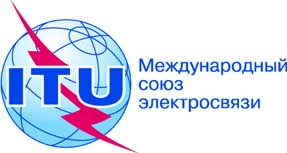 Пункт повестки дня:  ADM 1.1Документ C17/80-RПункт повестки дня:  ADM 1.128 апреля 2017 годаПункт повестки дня:  ADM 1.1Оригинал: русскийЗаписка Генерального секретаряЗаписка Генерального секретаряВКЛАД РОССИЙСКОЙ ФЕДЕРАЦИИВКЛАД РОССИЙСКОЙ ФЕДЕРАЦИИПредложения по проекту бюджета сектора радиосвязи на 2018–2019 годы, подготовленные на основе анализа финансовых и людских ресурсов 
МСЭ-R в ПЕРИОД 1996–2017 годОВПредложения по проекту бюджета сектора радиосвязи на 2018–2019 годы, подготовленные на основе анализа финансовых и людских ресурсов 
МСЭ-R в ПЕРИОД 1996–2017 годОВРезюмеВ документе представлены предложения по уточнению бюджета Сектора радиосвязи на 2018–2019 годы, подготовленные на основе анализа финансовых и людских ресурсов МСЭ-R в период 1996–2017 годы.Необходимые действияСовету предлагается учесть высказанные предложения при рассмотрении бюджета на 2018–2019 годы.____________Справочные материалыДокументы C15/105 (Rev.1), CWG-FHR-INF 7/3, C17/10, RRB07-3/2, RRB08-1/1, RRB09-1/1, RRB15-3/4, RRB16-1/5, RRB17-1/3, RRB17-1/8, а также документы, перечисленные в Таблицах 1–311
ПК-98a)	осуществляет распределение радиочастотного спектра, выделение радиочастот и регистрацию радиочастотных присвоений и, для космических служб, соответствующих позиций на орбите геостационарных спутников или соответствующих характеристик спутников на других орбитах, чтобы избежать вредных помех между радиостанциями различных стран;12
ПК-98b)	координирует усилия, направленные на устранение вредных помех между радиостанциями различных стран и на улучшение использования радиочастотного спектра и орбиты геостационарных спутников и других спутниковых орбит для служб радиосвязи;15e)	координирует усилия, направленные на обеспечение гармоничного развития средств электросвязи, особенно тех, которые связаны с использованием космической техники, с целью полного использования их возможностей;ПериодДокументСтраницыБюджет
(тыс.шв.фр.)Период
(продолжение)ДокументСтраницыБюджет
(тыс.шв.фр.)1996–1997C2000/1120–2362 1962008–2009C10/31(Rev.1)10,18–2566 7281998–1999C2000/1120–2365 2062010–2011C13/10465 7722000–2001C02/13(Rev.1)21–2467 2762012–2013C15/10561 8532002–2003C04/221068 7082014–2015C17/10562 2022004–2005C06/26(Rev.1)18–2671 1392016–2017C17/10557 5012006–2007C08/712,18–2674 6982018–2019 (проект)C17/10558 586СекторМСЭ-RМСЭ-DМСЭ-TГенеральный секретариатУсредненный двухлетний бюджет (1996–2017 годы) – А165 75359 81325 739179 530Проект бюджета 
на 2018–2019 годы – А258 58655 88825 494180 134А2/А1×100 (%)89,1%95,2%99,0%100,3Год20042005200620072008200920102011ДокументC05/10C05/10C07/10C07/10C09/10C09/10C17/10C17/10Страница2052052262261371371414Кол-ство постов176176181181175175173173Год20122013201420152016201720182019ДокументC17/10C17/10C17/10C17/10C17/10C17/10C17/10C17/10Страница1414141414141414Кол-ство постов158157158157141141139139	Регламентарный предельный срок согласно п. 9.38 РР: 4 месяца.